The Red PandaIntroduction:	This painting is to all the panda lovers. It made me choose this project because, of its unique attractive features like a bear body, long tail and a thick rusty fur. Its overall the final cute and pretty little animal that we obtain as a final result.Bio:By profession I was working as an assistant professor in an engineering college. Now I am a mother of a toddler and it’s been 5 years where I left my teaching career.  Painting has been a hobby from my childhood, now I am turning up this into a career.  I restarted to paint since 2 years. Now painting has become my passion, stress reliever and a satisfied job for me in my life.SUPPLIES:Circular MDF board            12X12inch	      MDF-RD-2mm-12x12x3                                                                                                          Twinkling ParrotsAcrylic Paints:Burnt Umber                       Multisurface            462                    FolkArtTitanium White 		      Multisurface        	2938                  FolkArtPure black      		      Multisurface            2957                  FolkArtPure orange      		      Multisurface         	2903                  FolkArtYellow ocher      		      Multisurface            2957                  FolkArtBurnt Sienna		     	-                  	   1046127                 LiquitexNapthol crimson			-		   1046292		     LiquitexMedium:Matte Sealer/ Finish Spray 		AS-13-7			DecoartMod podge				CS15138			PlaidBlending gel				867				PlaidBrushes:Flat Brush          Size 12                   1059                 	PlaidRound brush      Size 1			1050		      	PlaidFlat Brush          Size 6			1059		      	PlaidFlat Brush          3/4inch		1059		     	PlaidFlat Brush          Size 4                   	1059                 	PlaidRake brush	½ inch		1293			PlaidWash brush flat 2inch		          ar63			AroraBlender brush      Size 6		RB-6			PrincetonFilbert brush 	Size 2		B08LDF618P	Artist's DenMiscellaneous Supplies:Any greenery background paper Napkin Paper TowelsPencils Water bin Pallet paperGrey transfer PaperMasking TapePallet KnifeSpray bottleTip:I did my own experimental decoupage technique, explained in the steps below. You can also follow your own style of decoupage as there are many techniques. Make sure you have minimum folds.Preparation:First we need to decoupage the napkin to board. For this I placed my napkin on the MDF board. Then with the water spray bottle I sprayed on the entire napkin by minimal force and made it wet. Now I took the damp 2inch wash brush loaded with mod podge and starting from center stroking outside, I applied the mod podge on the entire top of napkin with a very minimal pressure.If you see any folds you can try to remove it by re stroking gently on it. Small folds can be ignored, painting on it adds a texture to it.After you finish decoupage, leave it for at least a day and then transfer the pattern on it.Image 001.jpgInstructions:Birch tree:Initially apply a coat of blending gel on the tree branch using 3/4th inch flat brush.Load 3/4th inch flat brush with grey mix (burnt umber (40%) + Napthol crimson (10%) + white (50%)) and brush the horizontal strokes half the way on top of the tree branch. This acts as a shadow color.Load 3/4th inch flat brush with white and brush horizontal strokes in opposite direction of the same branch. This will be a highlight color. Make sure that both colors are properly blended without any harsh edges. Finish this on all the tree branches.Image 002.jpg Load 3/4th inch flat brush with grey mix, staying on chisel edge brush some horizontal stripes on highlight side randomly. Using the same dirty brush load with white and stroke some stripes on shadow side of the branch. For small branch you can use flat brush #6.Image 003.jpgNow Load 3/4th inch flat brush with white and put few stripes below the grey stripes. This shows some depth in the painting. Stroke the same on all branches.Load flat brush #6 with burnt umber, with the corner of the brush apply the marks on branch randomly by holding the handle of the brush. After this dries put another coat of burnt umber in the same style by leaving some gaps on the mark. Also pull some vertical dark stripes under the big marks.Image 004.jpg, Image 005.jpgPanda:Initially we will get started by blocking the eyes and ears with black color. Load the dry round blender brush #6 with least amount of grey (black- 80% + white – 20%) and stroke around the ear with circular motion.Image 006.jpg, Image 007.jpgLoad the rake ½ inch brush with an inky consistency (make a nice mix with lot of paint and water, make a small puddle) of yellow ocher (80%)+ burnt umber (20%) and stroke (start in the air and finish in the air) on the portions as shown in the figure.Image 008.jpgLoad the rake ½ inch brush with an inky consistency (make a nice mix with lot of paint and water, make a small puddle) of burnt umber (80%)+ black (20%) and stroke (start in the air and finish in the air) on the portions as shown in the figure.Image 008.jpgIf the opaqueness of paint not achieved like in picture add another layer.Load the ½ inch rake brush with burnt umber (80%) + black (20%) and stroke on yellow ocher mix marks. After this again load the ½ inch rake brush with burnt sienna (80%) + white (20%) and stroke on the black marks as shown in figure. You can do another layer if required.Image 009.jpg, Image 010.jpgLoad the ½ inch rake brush with Yellow ocher and stroke on burnt sienna mix. Follow the direction of fur shown in picture. You can do 2 layers. One layer should dry before stroking another layer.Image 011.jpgLoad ½ inch rake brush with yellow ocher (60%) + Burnt sienna (20%) + white (10%) and stroke at the end of yellow ocher portion. This acts as a highlight. Load ½ inch rake brush with titanium white and stroke on the edge of ears, eyes and few portions on face as shown in figure. This will take few layers to obtain thick fur. Follow the direction of fur. Load round brush #1 with inky white and stroke few hairs inside the ear lobe.Image 012.jpg, Image 013.jpg, Image 014.jpgEyes and Nose:Load dry filbert brush #2 with burnt sienna and stroke on the eyes not covering the entire black. Add small amount of white to burnt sienna to the same dirty brush and stroke not covering the previous layer. All colors and layers should be seen (layering technique). The same to be done on nose. For the mouth side load flat brush #6 with burnt umber and stroke along the mouth line. Add moustache by loading round brush #2 with inky white near mouth. Load round brush #1 with black and put a dot inside the eye. Add glint on both eyes by loading round brush #1 with a mix of white and burnt sienna.Image 015.jpg, Image 016.jpg, Image 017.jpgFinishing:Following the manufacturers direction seal surface with several light coats of Matte Spray Varnish, allowing appropriate drying time. between coats.Directions of fur: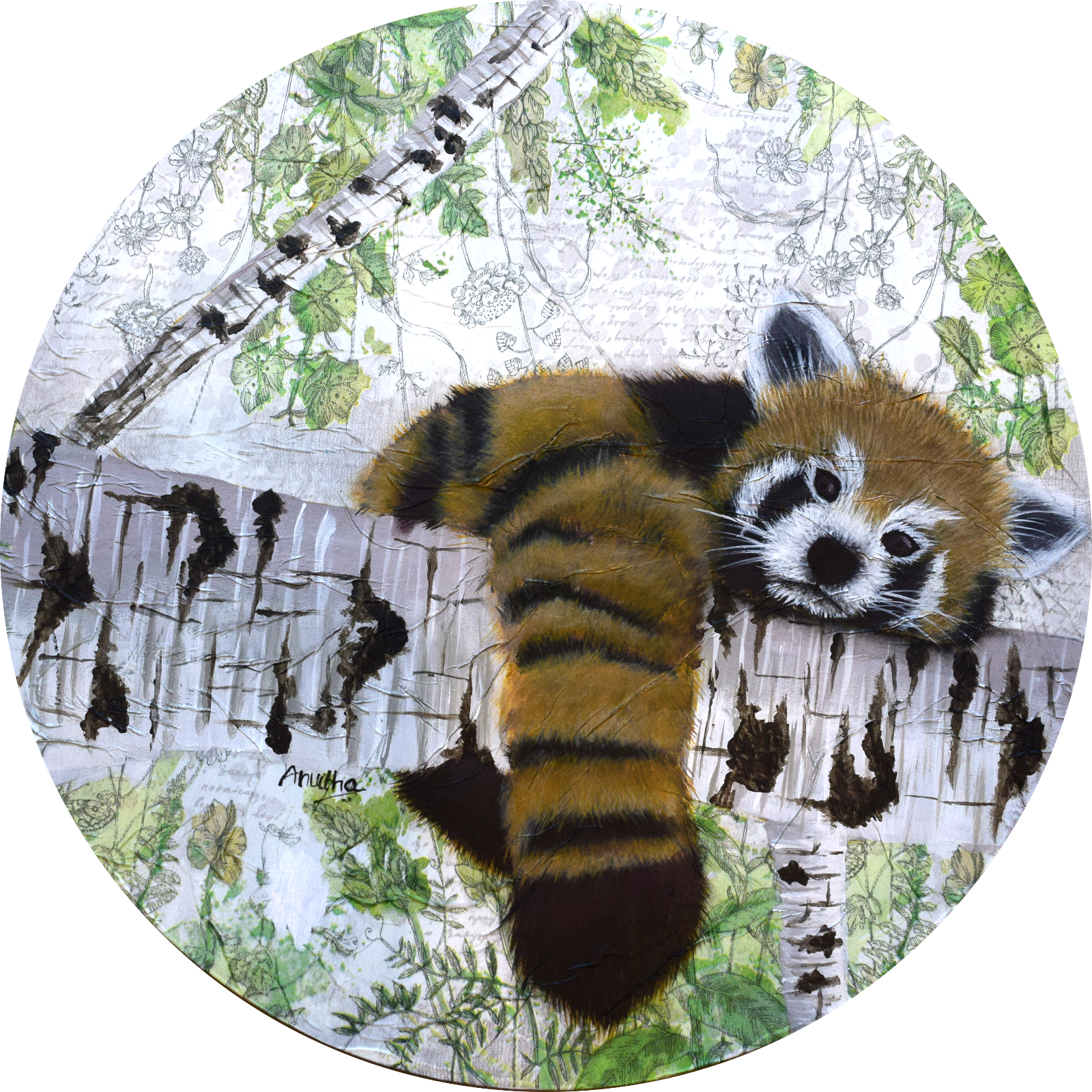 